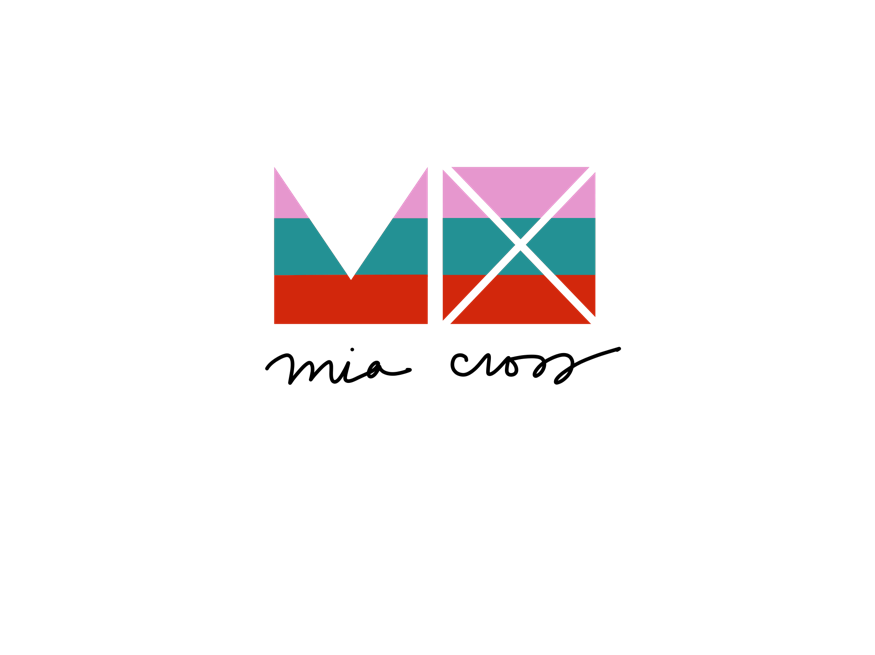 Commission Pricing 2024Color StudiesFigurative Work - (Prices vary depending on complexity of piece)Prices do not include shipping feesCommission FAQThank you so much for appreciating my work and for your interest in a commissioned piece. First off, commissions are personalized, one of a kind pieces that I create for you. People have been commissioning artists for centuries to create unique pieces that enhance their lives or tell their stories. They are keepsakes that will hopefully be passed on for generations. And by commissioning artists, you are aiding them in continuing to do what they love! I understand that purchasing art can be a big investment, so I’ve answered some questions to provide a clear understanding of my process.What is the difference between your “color study” and “figurative” pricing? My work branches off in two directions (ish). My color study work is abstracted, often geometric paintings that explore the beauty of color. My figurative work often includes a figure or something representational, meaning I am depicting someone/something from life. Both types of work convey narratives. However, the figurative work typically takes me longer to paint thus I charge more.How does your commission process work?First, take a look at my pricing and figure out what size piece(s) you’re interested in and what works within your budget. Shoot me a message land we can start a dialogue to flesh out the details—such as particular colors or images that I might incorporate, etc. Sometimes the client has a clear direction of what they would like based on my previous work, if not I will provide some ideas. Once it’s clear what you’re looking for, I can give you a sense of how long it will take to complete the piece.  Do you accept all commissions?No. My ability to accept your commission will first depend upon my availability (I’m not always accepting commissions). And while I always try to accommodate my commissioners, I will also remain true to my own style and aesthetic. Usually this is no problem, because my commissioners are typically familiar with my work before making a request. But, for example, if you want a painting of a city skyline or a train, I may not be the right woman for the job (but I’ll try to recommend someone who is!). Mostly, I enjoy telling stories through color and the figure, specifically abstracted color stories, and faces. Also I usually don’t like to paint representationally itty bitty, on smaller than a 12” canvas. Painting “small” does not lend itself to how I like to paint.How long do commissions typically take?Each piece is different, but to be safe I need at least a few weeks for a drawing and at least a month or two for a painting. As a general matter, color studies are quicker than representational work. But my schedule is often unpredictable. I need the time and flexibility to create a piece that both honors your request and that I am proud of! If you have a reasonable date in mind, I’ll do my best to get it done by then.Do you create digital mockups for me to see before you start?Sometimes. Usually the process of painting is more enjoyable without approved mockups so that I am free to take the piece where I think it needs to go. But, sometimes they can be helpful in cases where the commission is not straightforward, there are many possible directions, or if I want to get a clearer understanding of what you like. So if we agree it’s necessary, I will create a couple of digital mockups for you to choose from. A digital mockup is not a carbon copy of what you will get however and invention may (and hopefully will!) take place on the canvas. Do you require a deposit? How do I pay?After we agree that I will be taking on your commission, I ask for a 10% nonrefundable deposit that will go towards the cost of your piece. I must receive a deposit before I send digital mockups as they do take me a nice chunk of time. If I am shipping the piece, I must receive payment before shipping. Then after shipping, I will charge you the additional shipping cost. Alternatively, if we arrange a pick up/drop off, I accept the final payment at that time. I accept venmo, zelle and check. Can I pay in installments?Yes, if it is helpful to you we can divide your total payment over the course of several weeks or months while I work on the piece. I am flexible and we can figure out what works for you. But I do wait for full payment before I send you the piece. Can you send pictures of your process?I do not send pictures before the piece is complete. It is like eating a cake that is half baked! That is why I like to confirm a solid direction of what I am creating at the start. If you enjoy my work enough to commission a piece, please trust that I’ll make something you like. Do you use photos for portraits?Yes! I use photos for portraits/figurative work. Sometimes you provide the photos, sometimes I ask you to take a specific photo, or if possible, I will take your photo. A nice smiley family picture does not necessarily make for a good painting. I am open to painting more traditional portraits but if you want a commission that is truly unique I try to go a step beyond the traditional portrait into a space that allows for more invention. It is important to consider the question, “why do you want this to be painted by an artist versus printed as a large photograph”? My joy is creating something unique for you and to use you as the subject for an art piece that tells a larger narrative. Can you create prints of my piece?For an additional fee, I can have a select number of digital prints on paper printed for you to share with friends and family. Before you receive your commission, I can transport the piece to be professionally scanned, and then I can order you prints in various sizes. Will you share my commission online?I reserve the right to all images I create. I may share your piece on my website or socials unless you express you’d like to keep it private. I also reserve the right to offer your commission as a print. Some commissions are highly personal while others may appeal to others and work well as prints. How do I hang my work? Should I frame the piece?If you commissioned a painting on canvas or board, I will wire the piece so it is ready to hang. I think my pieces work well framed or unframed, but if you decide to have it framed, I recommend bringing the piece to a professional frame shop. Smaller pieces like collages on paper can be framed professionally or can easily be matted or framed with standard mattes or frames from your local art store. I definitely recommend framing prints or works on paper for the longevity of the piece.Can you ship my commission?Yes! I take great care in packaging your piece to make sure it gets to you safely. Keep in mind that shipping large paintings (both throughout the US and internationally) can be expensive. If the piece is above 40” square(ish) it may be better to send the piece rolled (if it is a painting on canvas) and then have the painting put on stretchers (the inside wood frame) locally. I can discuss all the options with you!Please reach out if you have any questions or if you would like to discuss a commission  miacarollo.x@gmail.comExamples of past commissions 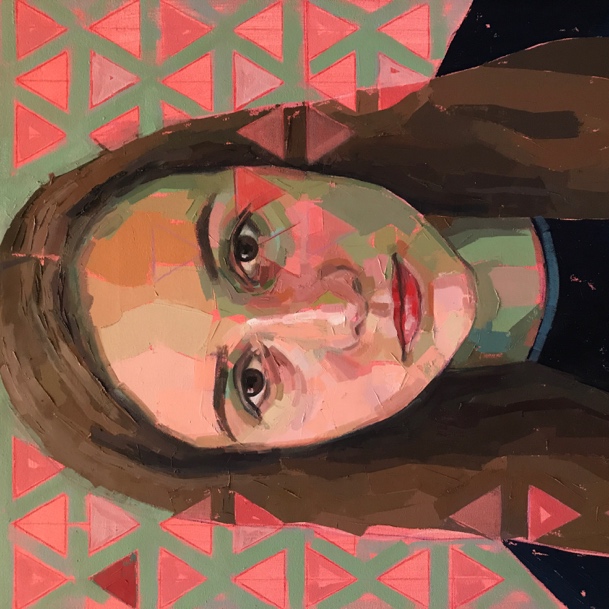 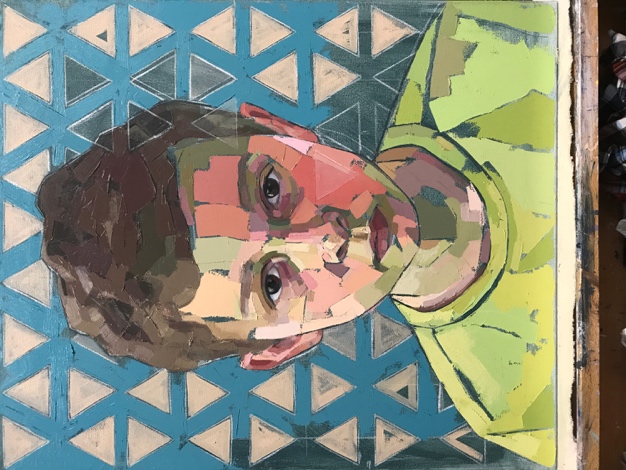 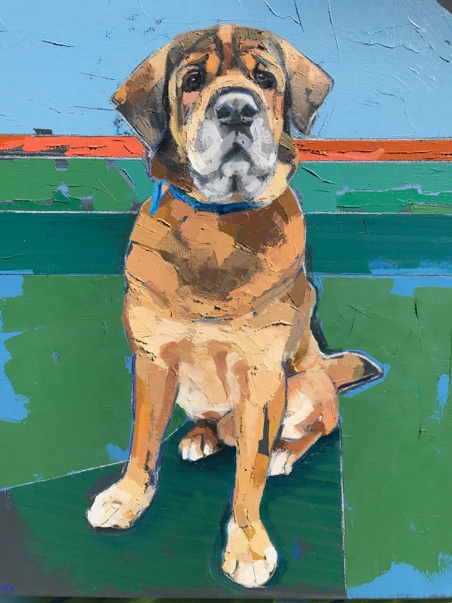 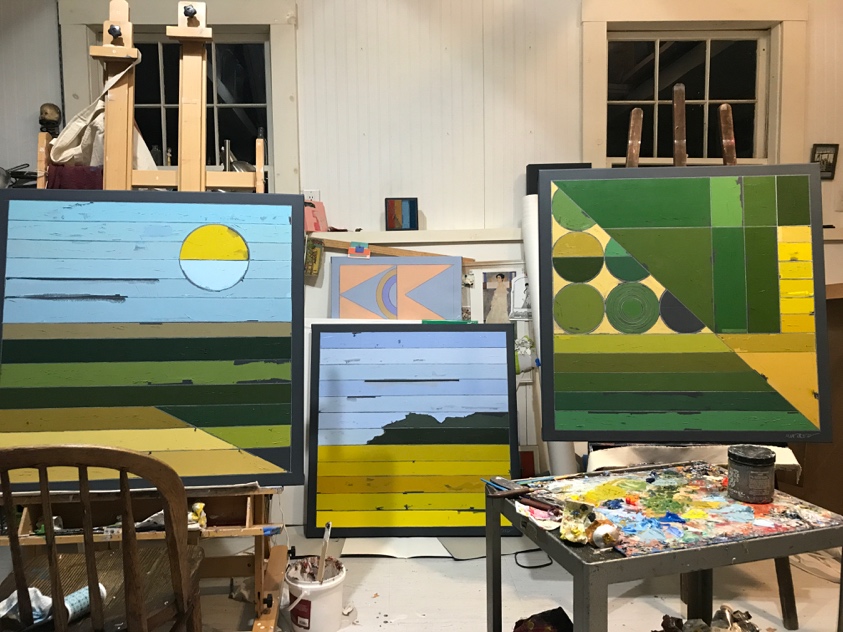 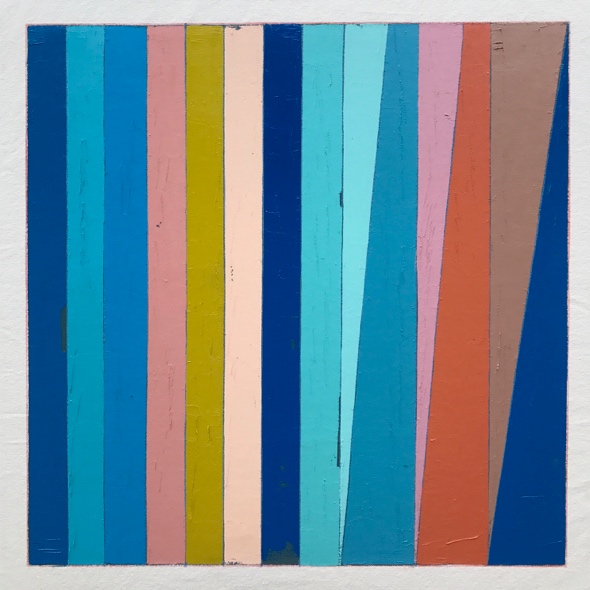 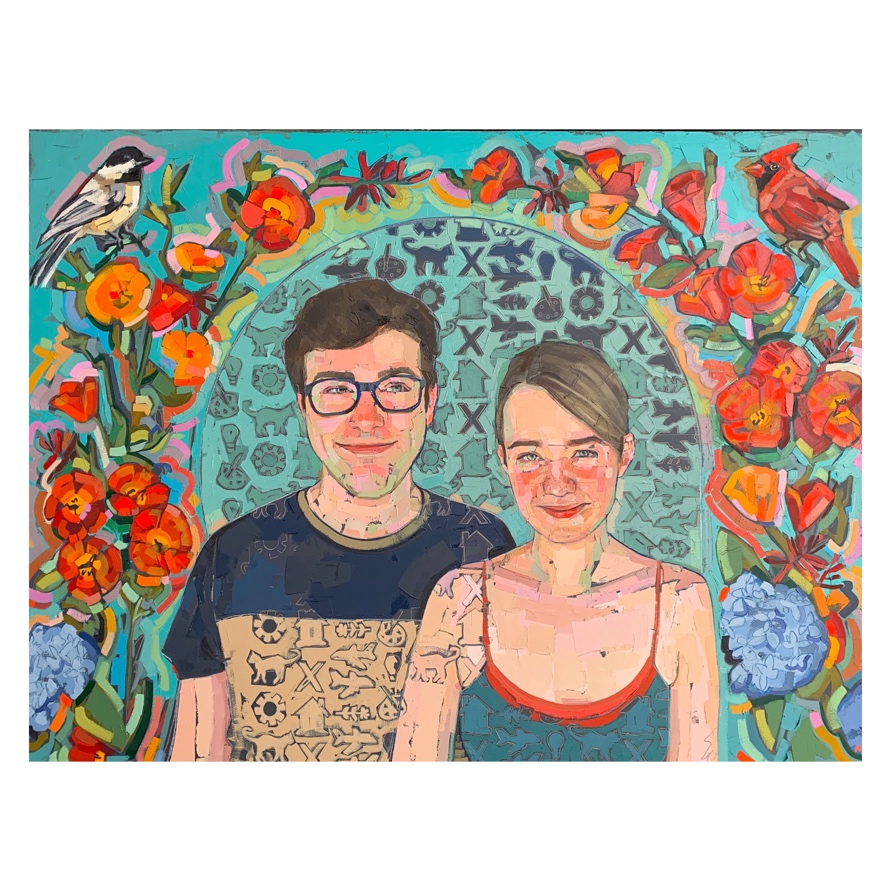 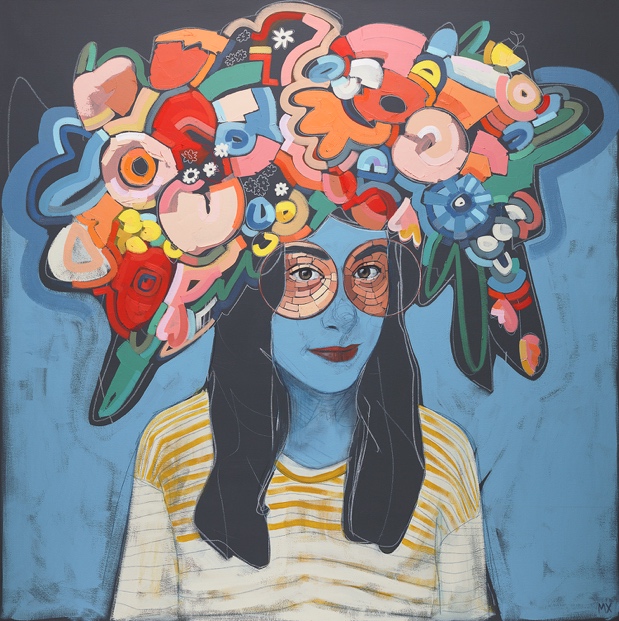 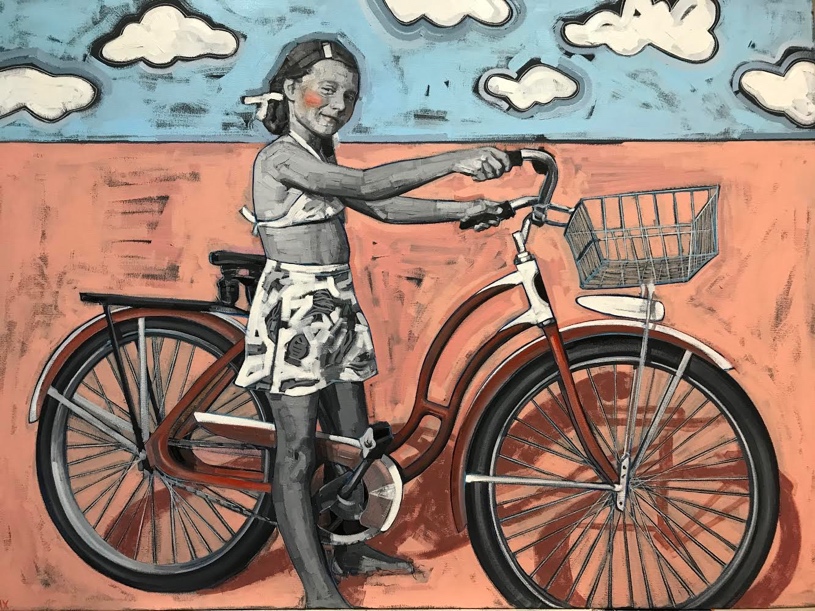 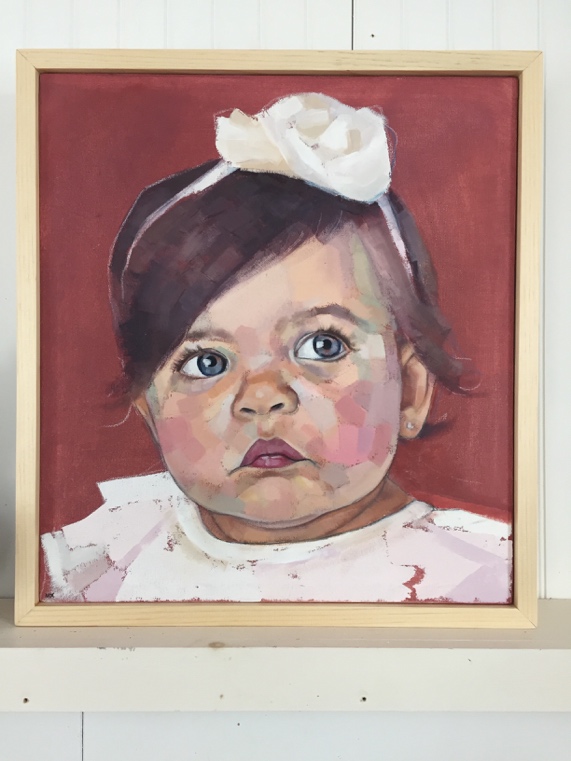 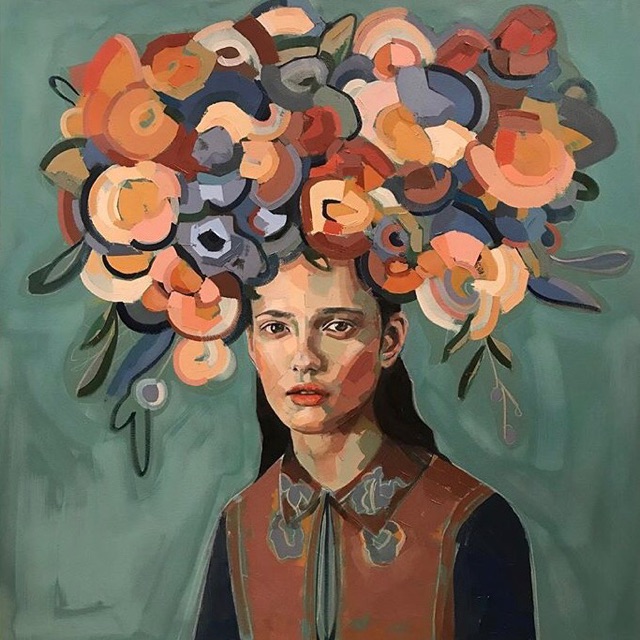 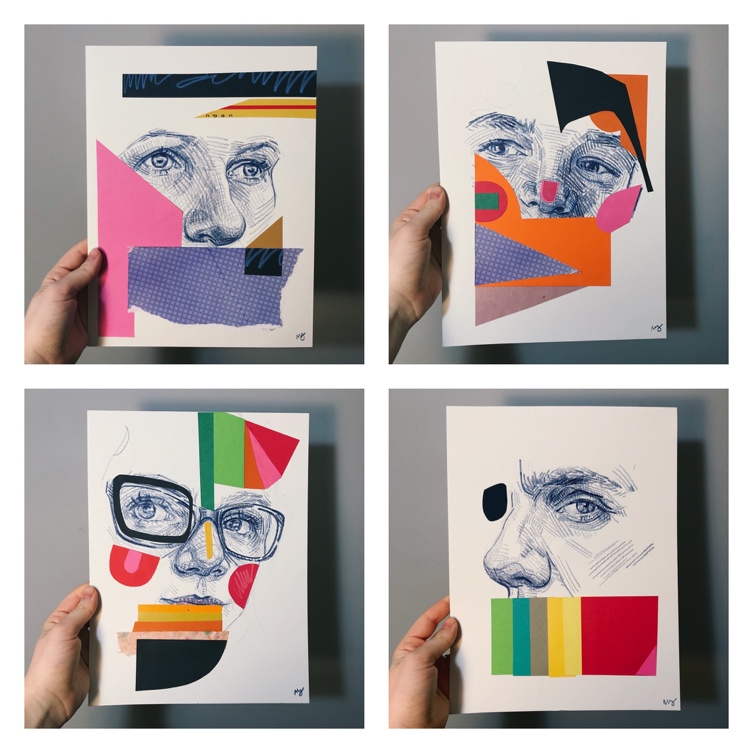 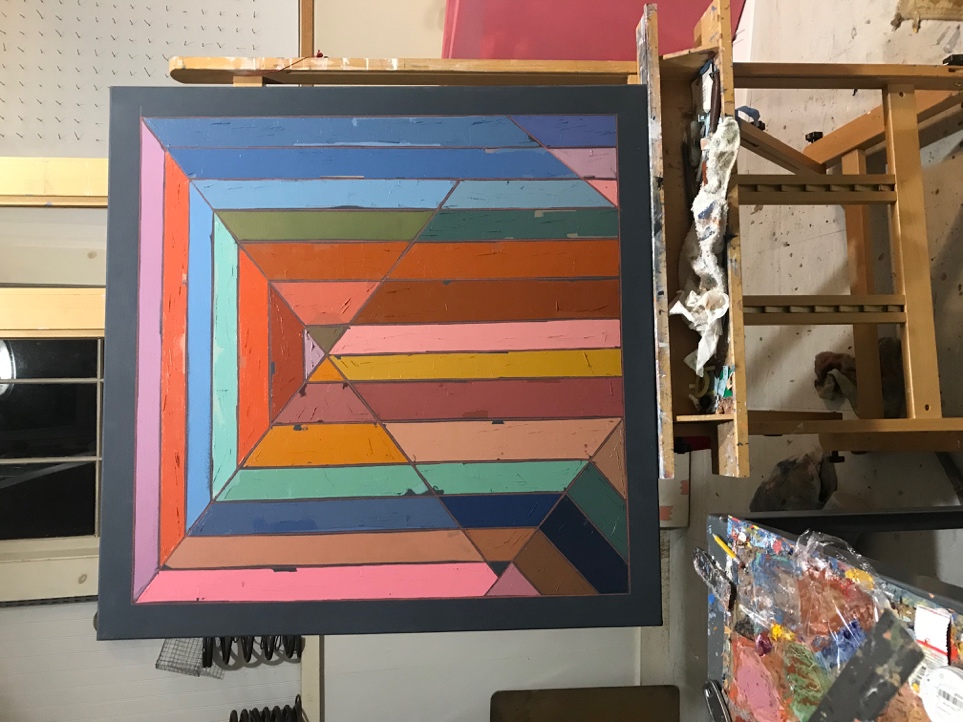 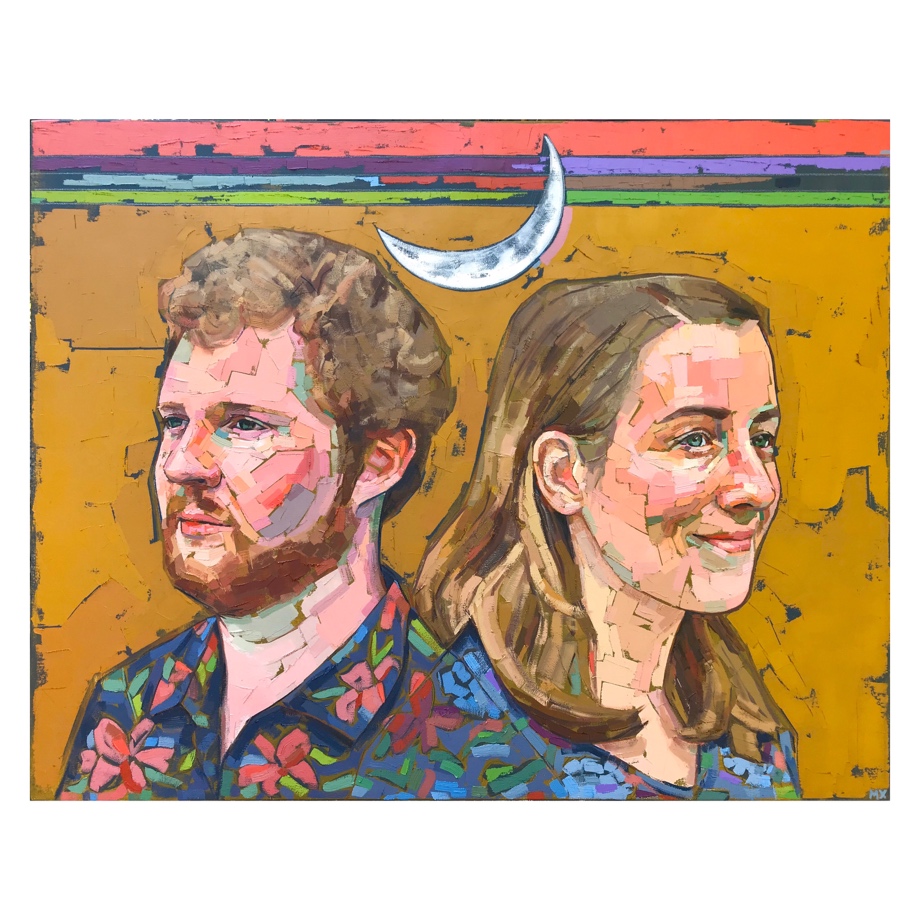 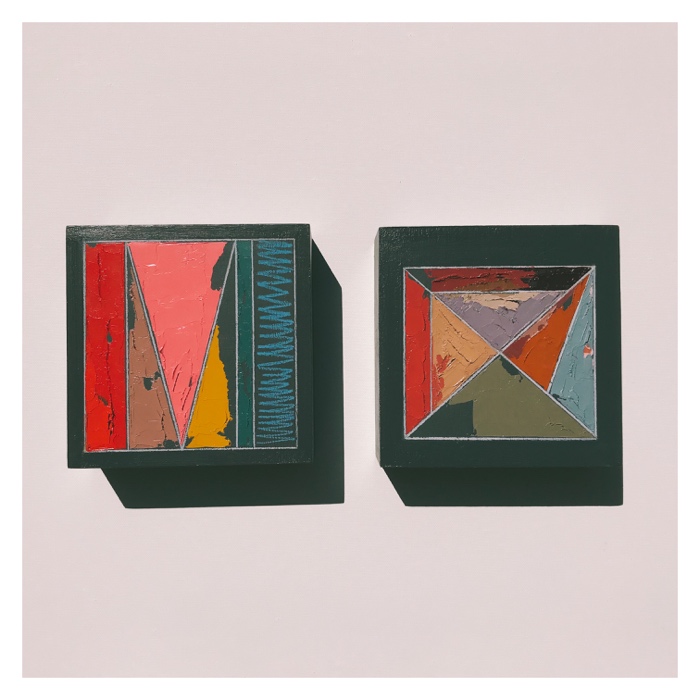 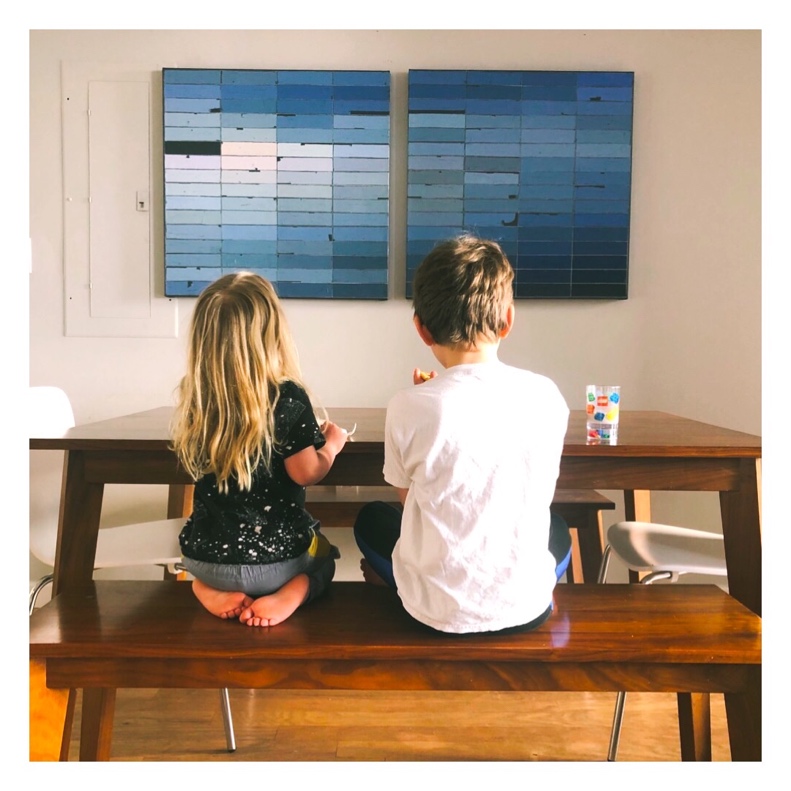 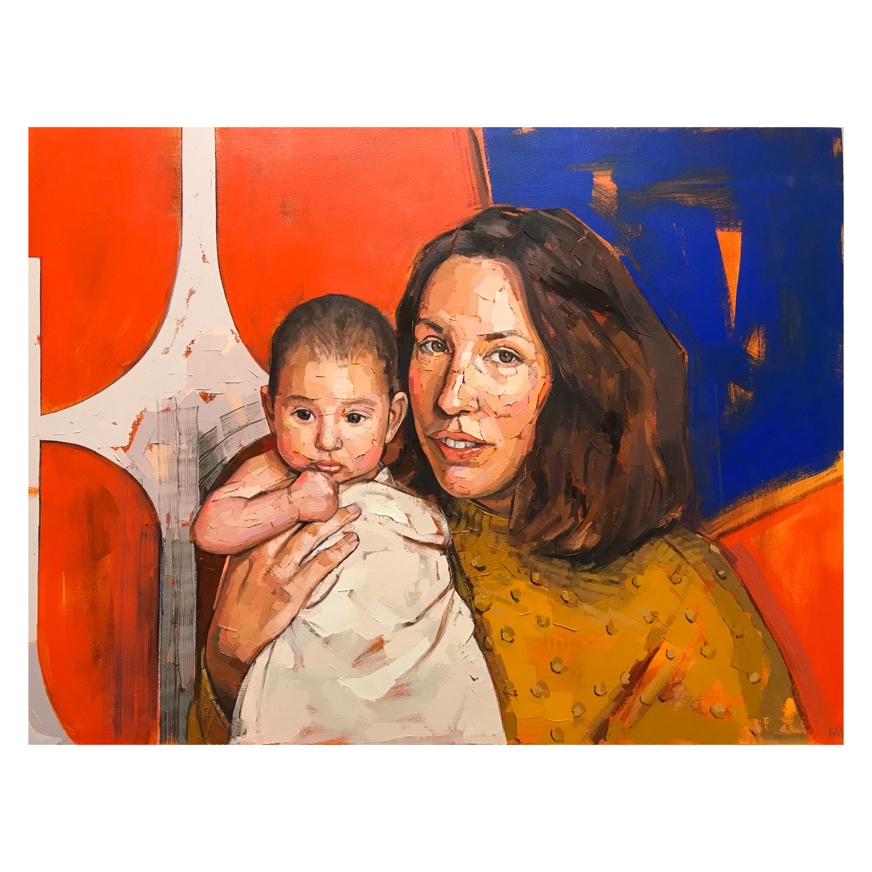 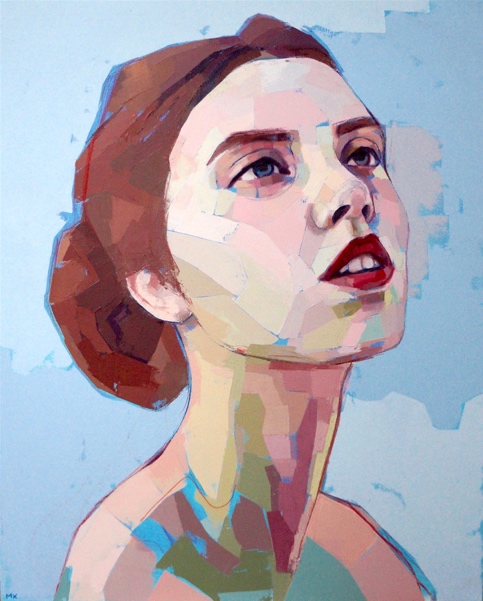 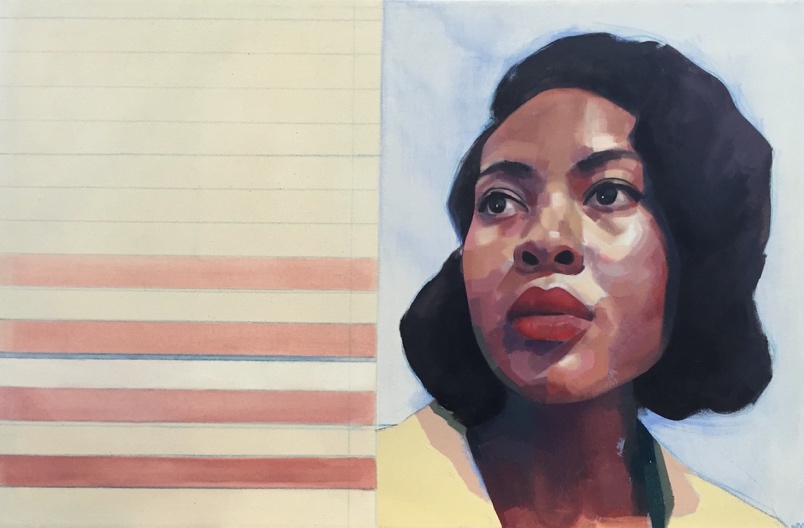 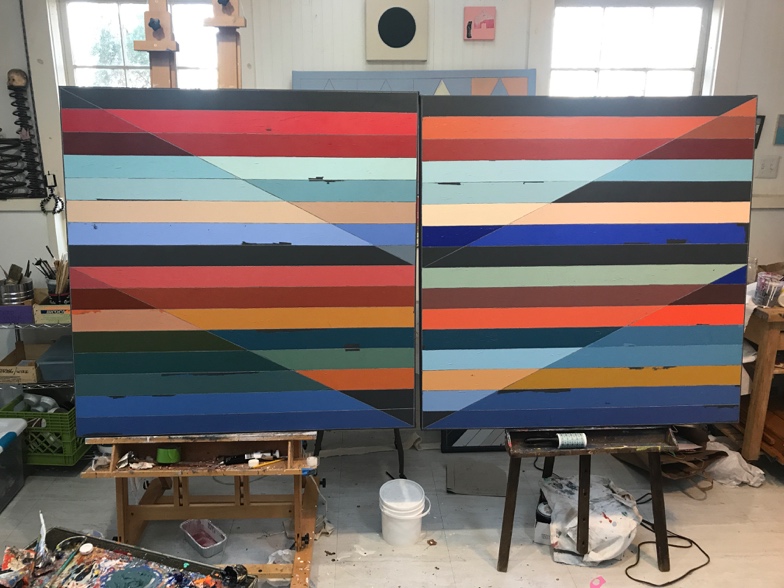 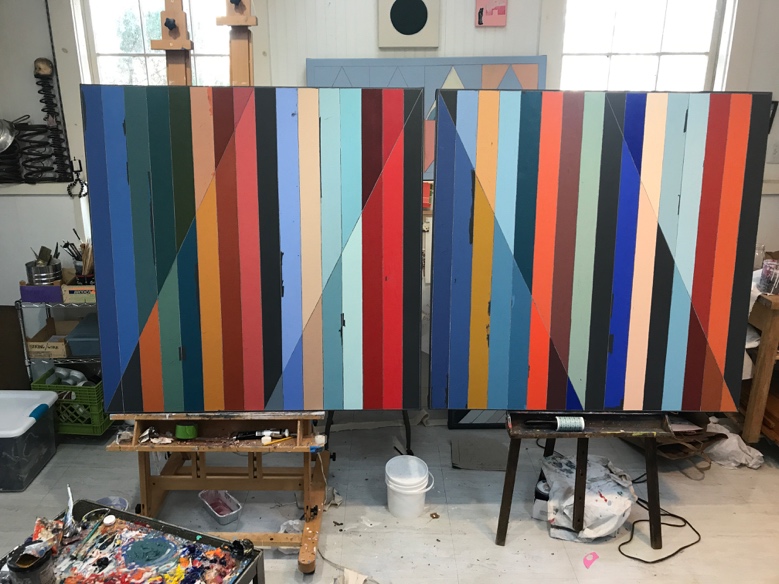 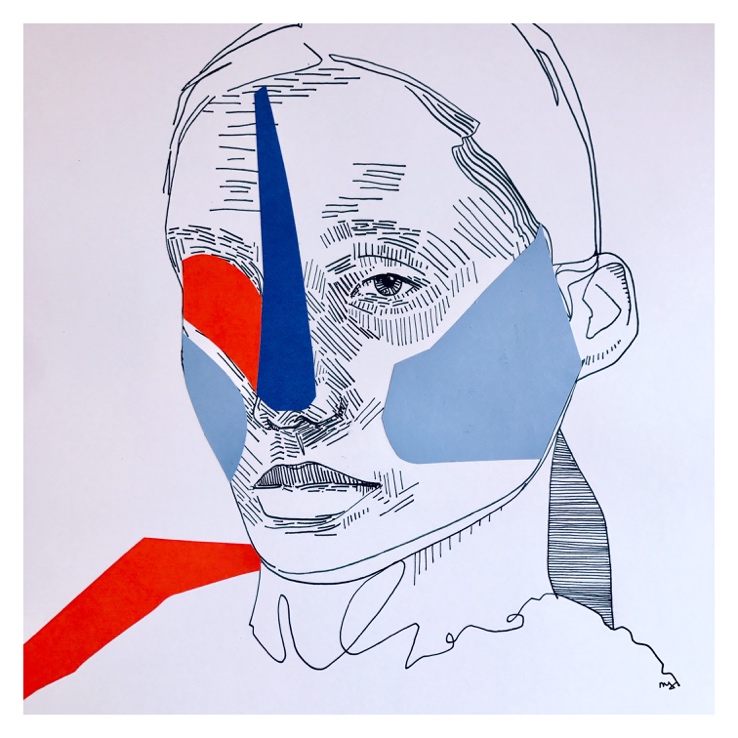 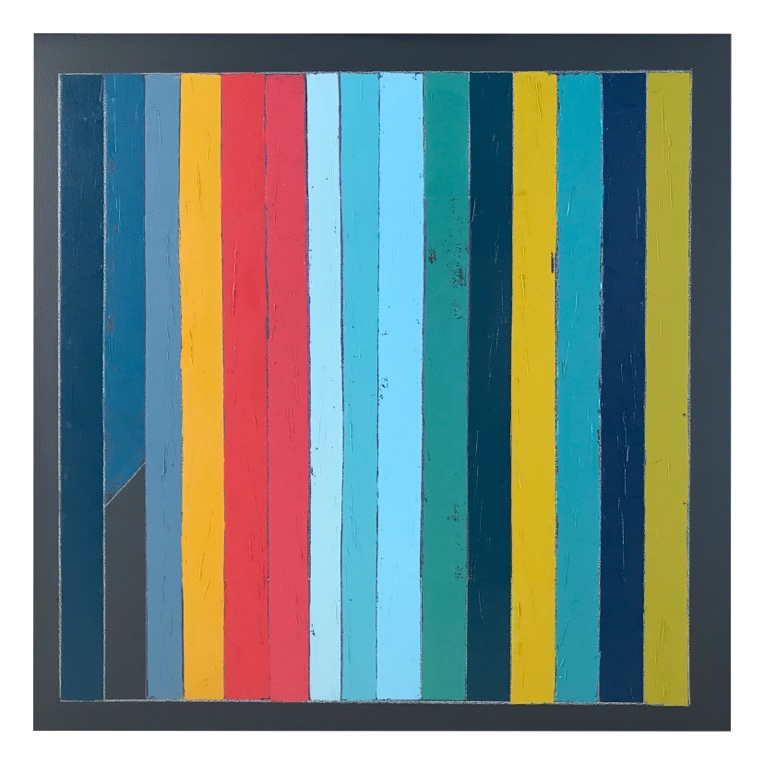 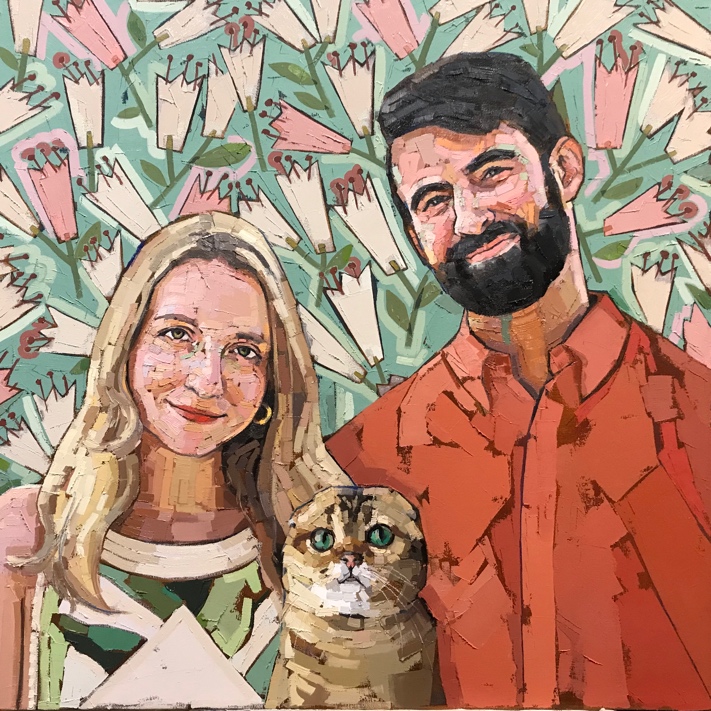 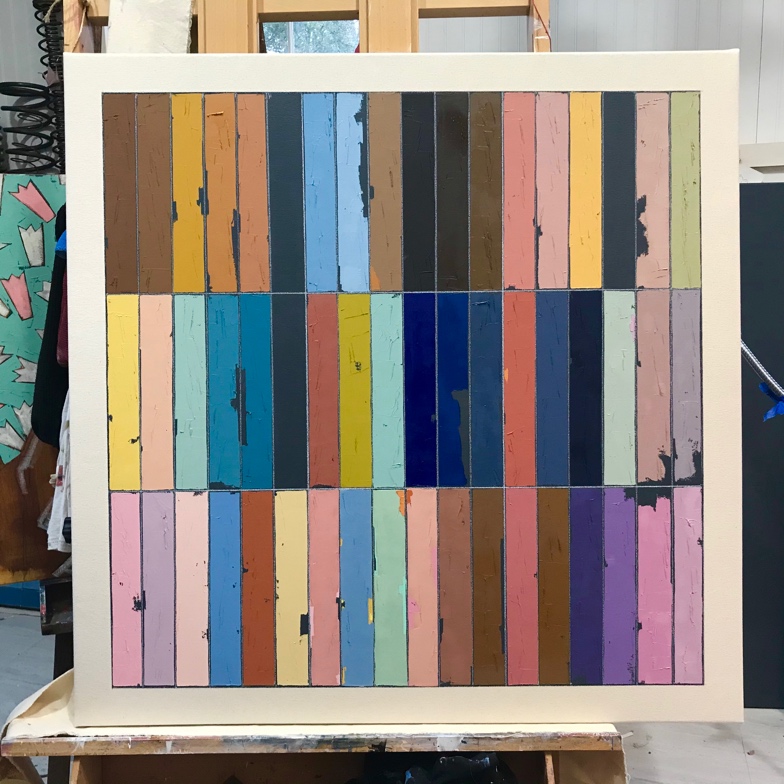 Square inches (l x w)Listed below are examples of canvas sizes for referencePrice16 sq. in (4”x 4”) – 36 sq. in$300- $50036 sq. in (6”x 6”) – 144 sq. in$500- $1000144 sq. in (12” x 12”) – 576 sq. in$1000- $2000576 sq. in (24” x 24”) – 1300 sq. in$2000- $40001300 sq.in (36” x 36”) – 2300 sq.in$4000-$60002300 sq. in (48” x 48”) <$6000 <5184 sq. in (72” X 72”) <$8000 <                 Square inches (l x w)Listed below are examples of canvas sizes for reference                               Price144 sq. in (12” x 12”) – 576 sq. in$2000- $3000576 sq. in (24”x 24”) – 900 sq. in$3000-$4000900 sq. in (30” x 30”) – 1300 sq. in$4000- $50001300 sq. in (36”x 36”) – 2300 sq. in$5000- $70002300 sq. in (48” x 48”) <$7000 <5184 sq. in (72” X 72”) <$ <10k